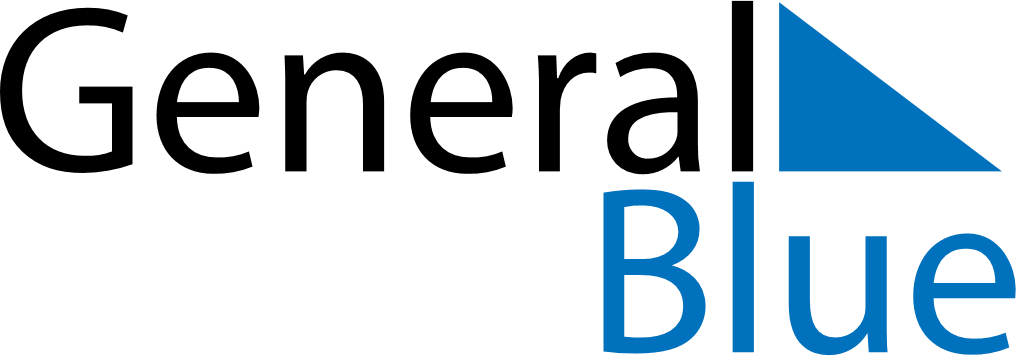 June 2024June 2024June 2024June 2024June 2024June 2024June 2024Sunchales, Santa Fe, ArgentinaSunchales, Santa Fe, ArgentinaSunchales, Santa Fe, ArgentinaSunchales, Santa Fe, ArgentinaSunchales, Santa Fe, ArgentinaSunchales, Santa Fe, ArgentinaSunchales, Santa Fe, ArgentinaSundayMondayMondayTuesdayWednesdayThursdayFridaySaturday1Sunrise: 7:56 AMSunset: 6:12 PMDaylight: 10 hours and 15 minutes.23345678Sunrise: 7:56 AMSunset: 6:11 PMDaylight: 10 hours and 15 minutes.Sunrise: 7:57 AMSunset: 6:11 PMDaylight: 10 hours and 14 minutes.Sunrise: 7:57 AMSunset: 6:11 PMDaylight: 10 hours and 14 minutes.Sunrise: 7:57 AMSunset: 6:11 PMDaylight: 10 hours and 13 minutes.Sunrise: 7:58 AMSunset: 6:11 PMDaylight: 10 hours and 13 minutes.Sunrise: 7:58 AMSunset: 6:11 PMDaylight: 10 hours and 12 minutes.Sunrise: 7:59 AMSunset: 6:11 PMDaylight: 10 hours and 12 minutes.Sunrise: 7:59 AMSunset: 6:11 PMDaylight: 10 hours and 11 minutes.910101112131415Sunrise: 8:00 AMSunset: 6:11 PMDaylight: 10 hours and 11 minutes.Sunrise: 8:00 AMSunset: 6:11 PMDaylight: 10 hours and 10 minutes.Sunrise: 8:00 AMSunset: 6:11 PMDaylight: 10 hours and 10 minutes.Sunrise: 8:00 AMSunset: 6:11 PMDaylight: 10 hours and 10 minutes.Sunrise: 8:01 AMSunset: 6:11 PMDaylight: 10 hours and 9 minutes.Sunrise: 8:01 AMSunset: 6:11 PMDaylight: 10 hours and 9 minutes.Sunrise: 8:01 AMSunset: 6:11 PMDaylight: 10 hours and 9 minutes.Sunrise: 8:02 AMSunset: 6:11 PMDaylight: 10 hours and 8 minutes.1617171819202122Sunrise: 8:02 AMSunset: 6:11 PMDaylight: 10 hours and 8 minutes.Sunrise: 8:02 AMSunset: 6:11 PMDaylight: 10 hours and 8 minutes.Sunrise: 8:02 AMSunset: 6:11 PMDaylight: 10 hours and 8 minutes.Sunrise: 8:03 AMSunset: 6:11 PMDaylight: 10 hours and 8 minutes.Sunrise: 8:03 AMSunset: 6:11 PMDaylight: 10 hours and 8 minutes.Sunrise: 8:03 AMSunset: 6:11 PMDaylight: 10 hours and 8 minutes.Sunrise: 8:03 AMSunset: 6:12 PMDaylight: 10 hours and 8 minutes.Sunrise: 8:04 AMSunset: 6:12 PMDaylight: 10 hours and 8 minutes.2324242526272829Sunrise: 8:04 AMSunset: 6:12 PMDaylight: 10 hours and 8 minutes.Sunrise: 8:04 AMSunset: 6:12 PMDaylight: 10 hours and 8 minutes.Sunrise: 8:04 AMSunset: 6:12 PMDaylight: 10 hours and 8 minutes.Sunrise: 8:04 AMSunset: 6:13 PMDaylight: 10 hours and 8 minutes.Sunrise: 8:04 AMSunset: 6:13 PMDaylight: 10 hours and 8 minutes.Sunrise: 8:04 AMSunset: 6:13 PMDaylight: 10 hours and 8 minutes.Sunrise: 8:04 AMSunset: 6:14 PMDaylight: 10 hours and 9 minutes.Sunrise: 8:04 AMSunset: 6:14 PMDaylight: 10 hours and 9 minutes.30Sunrise: 8:05 AMSunset: 6:14 PMDaylight: 10 hours and 9 minutes.